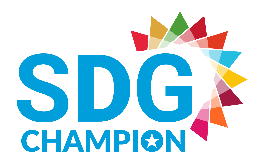 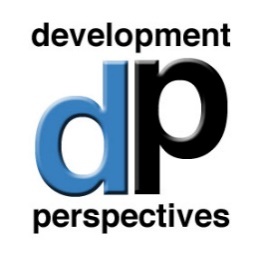 SDG Advocate Training 2024Become one of Ireland’s SDG Advocates!Closing Date for Application: 15th March 2024Please return completed applications to mog@developmentperspectives.ie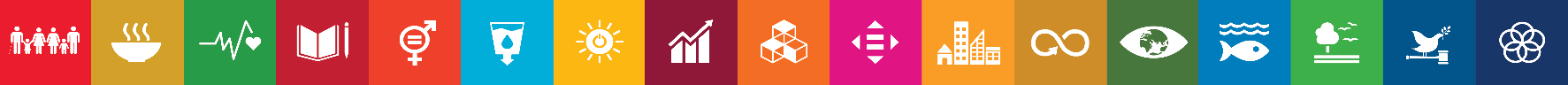 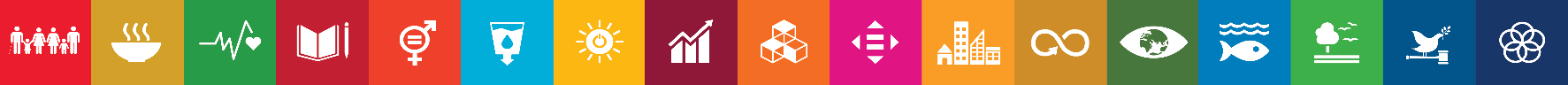 * Please provide a permanent email address, as this will be our main source of contact for you.Please outline your current involvement in Ireland's Adult and Community Education Sector.1.a Do you have the support of this organisation or community group?What motivates you to want to take part in SDG Advocate Training?Please outline what Global Citizen Education means to you. Briefly describe your understanding of the Sustainable Development Goals (SDGs) What individual skills do you envisage yourself contributing to the project?Give a short outline of the Action Project idea you hope to implement on completion of the SDG Advocate Training. Will you be able to commit to the entire project timeline?Yes	NoMore information:Please provide details of any special requirements you have for attending a residential. (Mobility, Medical conditions, Allergies, Diets, etc.)Where did you hear about the SDG Advocate Training?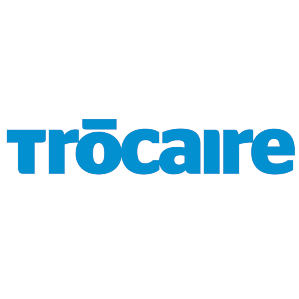 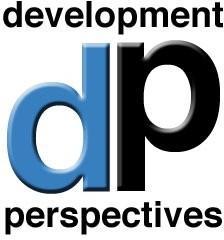 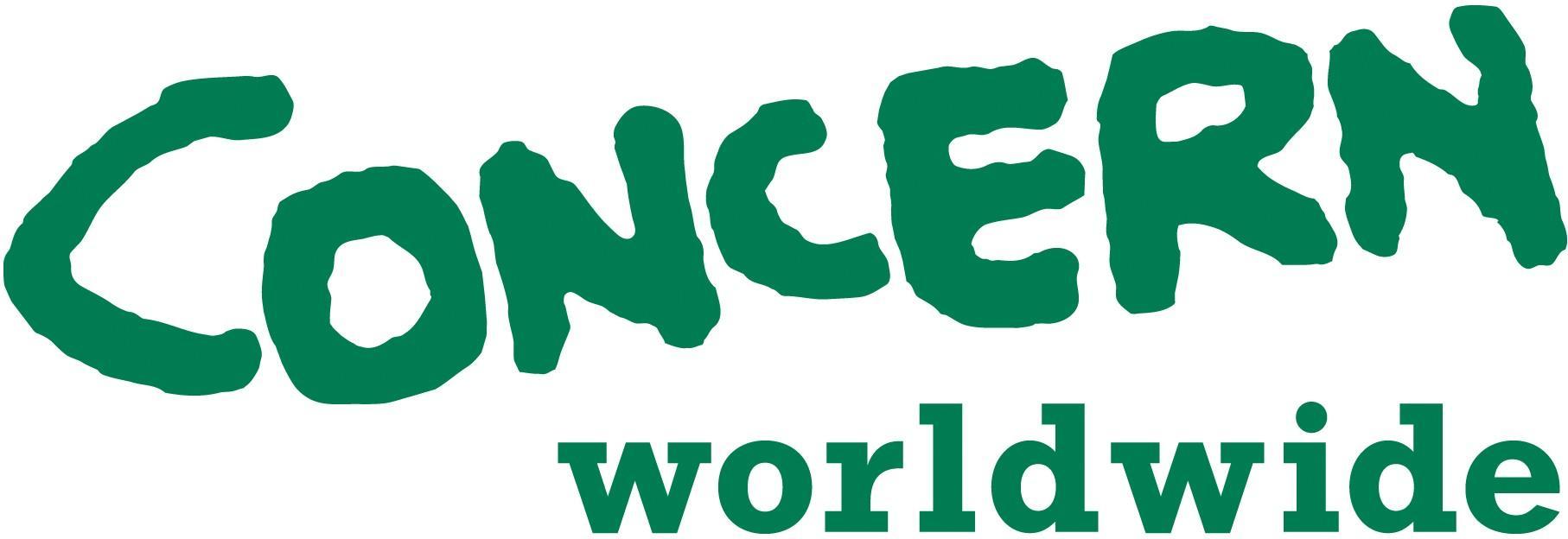 Full Name:Full Name:Date of Birth:Date of Birth:Postal AddressPlease note that all applicants must have a postal address on the island of Ireland to qualify.Postal AddressPlease note that all applicants must have a postal address on the island of Ireland to qualify.Postal AddressPlease note that all applicants must have a postal address on the island of Ireland to qualify.Phone number:Email Address*:Email Address*:Email Address*:WebsiteCollegeFacebookThrough a friendTwitterOther, please specify: Other, please specify: 